En_______________________ a _____ de __________ de 2019Fdo: Delegado del Equipo TODOS LOS ALUMNOS ESTÁN MATRICULADOS EN ESTE CENTRO, DURANTE EL CURSO ESCOLAR 2.018/2.019     FIRMA DEL DIRECTOR                             Sello del CentroTORNEO “JUGANDO AL ATLETISMO”La Dirección Provincial de Educación, Cultura, Juventud y Deportes dentro del programa Somos Deporte 3- 18  y con el ánimo de fomentar la práctica del atletismo en los Centros Escolares en el ciclo de Primaria.¿QUIÉNES PUEDEN PARTICIPAR?Participarán un máximo de 20 centros escolares en la categoría  femenina y 20 centros escolares en la categoría masculina.Cada centro escolar presentará dos equipos (uno masculino y otro femenino) compuestos por 5 chicos/as, que hayan nacido en 2007-2008- 2009 y que estén matriculados durante el presente curso 2018- 2019 en el centro escolar por el que compiten.ORGANIZACIÓN DEL TORNEOSe organizara en dos fases: Clasificatoria y Final, a celebrar en la misma jornada. Se establecen dos únicas categorías: masculina y femenina. Habrá cinco pruebas de concurso y una prueba de relevos que se realizarán por este orden:Carrera 10x10 metrosLanzamiento de jabalina blanda.Triple salto saliendo desde parado.Lanzamiento de balón medicinal hacia delante por encima de la cabeza desde rodillas (2 Kg).Salto lateral de obstáculo bajo (20 segundos).Carrera de relevos 5x1 vuelta con obstáculos.1º Se realizarán las pruebas de concurso masculino.2º Las pruebas de concurso femenino.3º Carrera de relevos con obstáculos masculinos4º Carrera de relevos con obstáculos femeninos. 5º Gran Prix masculino. 6º Gran Prix femenino. PUNTUACIÓNEn cada una de las pruebas el primer equipo clasificado obtendrá el mismo número de puntos que el total de los equipos participantes  en la competición, el segundo clasificado número de equipos menos  uno.PREMIOSTrofeo a los tres primeros centros y medallas a los componentes de estos equipos.PRUEBAS DE CONCURSOCada  participante de un equipo realizará dos de  estas pruebas. Una elegida previamente en el boletín de inscripción y la otra por sorteo.GRAN PRIXEs una carrera de relevos con obstáculos y habilidades en competición directa de los cinco primeros grupos                  (los participantes de cada posta pasan por el mismo lugar en todos los obstáculos, aunque para evitar aglomeraciones en algunos se establecerán más carriles en algunos de ellos) en la que participan los/as cinco integrantes de cada equipo, dando cada uno de ellos una vuelta a circuito preparado para esta prueba. La distancia depende de las dimensiones del pabellón y del diseño del circuito. Éste será ‘circular’. Se realiza en el sentido contrario a las agujas del reloj.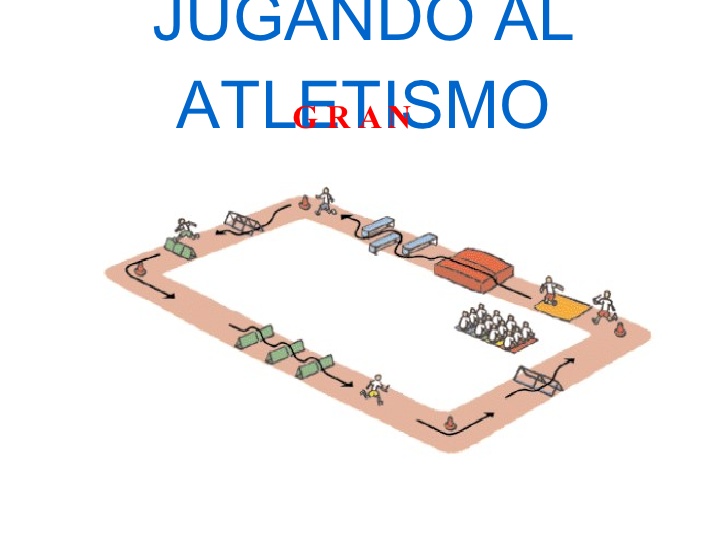 BOLETÍN DE INSCRIPCIÓNBOLETÍN DE INSCRIPCIÓNBOLETÍN DE INSCRIPCIÓNBOLETÍN DE INSCRIPCIÓNBOLETÍN DE INSCRIPCIÓNBOLETÍN DE INSCRIPCIÓNCOLEGIO:COLEGIO:COLEGIO:COLEGIO:COLEGIO:COLEGIO:LOCALIDAD: LOCALIDAD: LOCALIDAD: TELEFONO:TELEFONO:TELEFONO:CORREO ELCTRÓNICO: CORREO ELCTRÓNICO: CORREO ELCTRÓNICO: CORREO ELCTRÓNICO: CORREO ELCTRÓNICO: CORREO ELCTRÓNICO: Equipo MasculinoEquipo MasculinoEquipo MasculinoEquipo MasculinoEquipo MasculinoEquipo MasculinoDorsalNombre y Apellidos DNI DNIFech. Nac.PRUEBA (elegida)10X10Jabalina BlandaTriple SaltoBalón MedicinalSalto LateralReservaDelegado:Delegado:Delegado:Delegado:Delegado:Delegado:Equipo FemeninoEquipo FemeninoEquipo FemeninoEquipo FemeninoEquipo FemeninoEquipo FemeninoDorsalNombre y Apellidos DNI DNIFech. Nac.PRUEBA (elegida)10X10Jabalina BlandaTriple SaltoBalón MedicinalSalto LateralReservaDelegado:Delegado:Delegado:Delegado:Delegado:Delegado:CARRERA 10 X 10 m.LANZAMIENTO DE JABALINA BLANDATRIPLE SALTO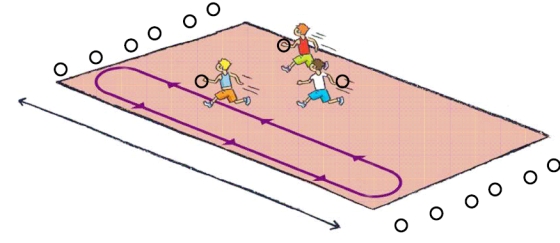 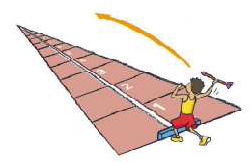 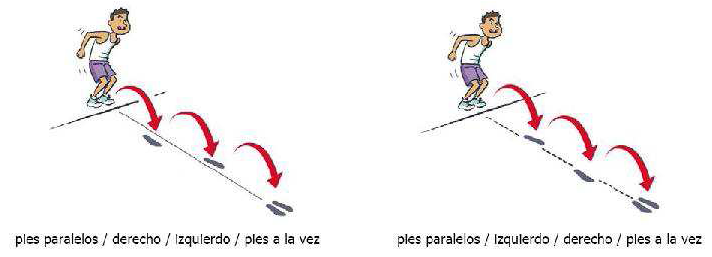 Carrera cronometrada sobre una distancia de 10 metros que hay que recorrer 10 veces, 5 idas y 5 vueltas, recorriendo una distancia total de 100 metros. Cada participante antesLanzamiento de una jabalina blanda, desde parado, sin carrera previa. Se realiza dos intentos.Con los pies paralelos realiza tres saltos seguidos apoyando alternativamente los pies sin interrupción y cayendo obligatoriamente con los pies a la vez. Dos intentosLANZAMIENTO DE BALÓNSALTO LATERAL DE OBSTACULORELEVOS DE OBSTACULOS 5X1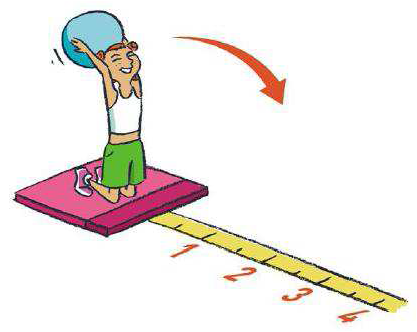 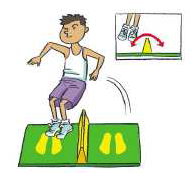 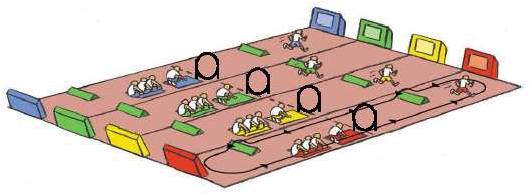 De rodillas sobre una colchoneta (o sobre otra superficie blanda) lanza un balón medicinal de 2 kg hacia delante por encima de la cabeza. Dos intentos.Saltos continuos a pies juntos a un lado y otro de un obstáculo de 20 cm de altura aproximadamente realizados en 20 segundosLa salida de cada participante se hace desde la mitad del tramo que se recorra, sentado sobre una colchoneta. El primero de cada equipo comienza al darse la salida. Los siguientes salen cuando el anterior le entrega el testigo.